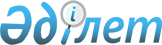 "Самғау" ұлттық ғылыми-технологиялық холдингі" акционерлік қоғамы Директорлар кеңесінің құрамы туралы
					
			Күшін жойған
			
			
		
					Қазақстан Республикасы Үкіметінің 2007 жылғы 4 маусымдағы N 455 Қаулысы.
Күші жойылды - ҚР Үкіметінің 2008 жылғы 21 қарашадағы N 1080 Қаулысымен.

       Ескерту. Қаулының күші жойылды - ҚР Үкіметінің 2008 жылғы 21 қарашадағы N 1080 Қаулысымен.       "Қазақстан Республикасы Президентінің 2007 жылғы 6 сәуірдегі N 311 Жарлығын іске асыру жөніндегі шаралар туралы" Қазақстан Республикасы Үкіметінің 2007 жылғы 10 мамырдағы N 375 қаулысын іске асыру мақсатында Қазақстан Республикасының Үкіметі ҚАУЛЫ ЕТЕДІ : 

      1. Қазақстан Республикасы Білім және ғылым министрлігі: 

      1) Қазақстан Республикасы Қаржы министрлігінің Мемлекеттік мүлік және жекешелендіру комитетімен бірлесіп, қосымшаға сәйкес құрамда "Самғау" ұлттық ғылыми-технологиялық холдингі" акционерлік қоғамының Директорлар кеңесін сайлауды заңнамада белгіленген тәртіппен қамтамасыз етсін; 

      2) екі ай мерзімде үш тәуелсіз директор кандидатурасы жөнінде 

ұсыныс енгізсін. 

      2. Осы қаулы қол қойылған күнінен бастап қолданысқа енгізіледі.       Қазақстан Республикасының 

      Премьер-Министрі 

                                            Қазақстан Республикасы 

                                                   Үкіметінің 

                                            2007 жылғы 4 маусымдағы 

                                                 N 455 қаулысына 

                                                     қосымша       Ескерту. Құрамға өзгерту енгізілді - ҚР Үкіметінің 

2007.09.24. N 829 , 2008.03.28 N 298 Қаулыларымен.  "Самғау" ұлттық ғылыми-технологиялық холдингі" акционерлік 

қоғамы Директорлар кеңесінің құрамы Ертісбаев               - Қазақстан Республикасының Мәдениет және 

Ермұхамет Қабиденұлы      ақпарат министрі Сұлтанов                - Қазақстан Республикасының Экономика және 

Бақыт Тұрлыханұлы         бюджеттік жоспарлау вице-министрі Жәмішев                 - Қазақстан Республикасының Қаржы министрі 

Болат Бидахметұлы 

  

Түймебаев               - Қазақстан Республикасының Білім және 

Жансейіт Қансейітұлы      ғылым министрі Бүркітбаев              - "Самғау" ұлттық ғылыми-технологиялық 

Серік Мінуарұлы           холдингі" акционерлік қоғамының 

                          басқарма төрағасы 
					© 2012. Қазақстан Республикасы Әділет министрлігінің «Қазақстан Республикасының Заңнама және құқықтық ақпарат институты» ШЖҚ РМК
				